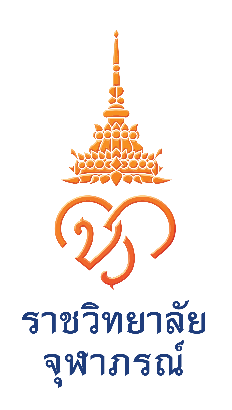 แบบแสดงหลักฐานการมีส่วนร่วมในผลงานทางวิชาการประเภทงานวิจัย1)	ชื่อผลงาน เรื่อง	2)	สถานะผู้ขอในผลงาน		  ผู้ประพันธ์อันดับแรก (First author)		  ผู้ประพันธ์บรรณกิจ (Corresponding author)		  ผู้มีส่วนสำคัญทางปัญญา (Essentially intellectual contributor)3)	การเผยแพร่ในวารสารทางวิชาการในฐานข้อมูล Scopus		 Quartile1	 Quartile2		 Quartile3	 Quartile44)	รายละเอียดการมีส่วนร่วม	ผู้ขอกำหนดตำแหน่งต้องกรอกรายละเอียดให้ครบถ้วน (เนื่องจากไม่มีการแบ่งส่วนร่วมในผลงานทางวิชาการ ดังนั้น บทบาทหน้าที่ความรับผิดชอบตามที่ผู้ขอระบุจะมีผลต่อการพิจารณาผลงาน)		 ลงชื่อ                                                     .					                                	(	                                             )						ผู้ขอตำแหน่ง		 ลงชื่อ                                                     .					                                	(	                                             )				     ผู้ประพันธ์อันดับแรก (First author)		 ลงชื่อ                                                      .					                                	(	                                              )			        ผู้ประพันธ์บรรณกิจ (Corresponding author)สรุปรายการเอกสารหลักฐานประกอบการพิจารณาเพื่อขอกำหนดตำแหน่งทางวิชาการ โดยวิธีที่ 3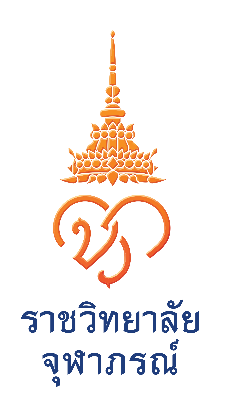 เอกสารแนบท้ายลักษณะการมีส่วนร่วมในผลงานทางวิชาการประเภทงานวิจัย	1. ผลงานทางวิชาการประเภทงานวิจัยที่เสนอเพื่อประกอบการพิจารณาต้องเป็นงานที่ผู้ขอเป็น ผู้ประพันธ์อันดับแรก (First Author) หรือ ผู้ประพันธ์บรรณกิจ (Corresponding Author) หรือ 
ผู้มีส่วนสำคัญทางปัญญา (Essentially Intellectual Contributor) ในเรื่องนั้น	ผู้ประพันธ์อันดับแรก (First Author) หมายถึง ผู้ที่มีชื่อในผลงานวิชาการเป็นชื่อแรก	ผู้ประพันธ์บรรณกิจ (Corresponding Author) หมายถึง บุคคลที่มีบทบาทและ
ความรับผิดชอบในการเผยแพร่ผลงานวิจัย หรือผลงานทางวิชาการ ให้เกิดการถ่ายทอดเป็นเรื่องราว แสดงให้เห็นถึงคุณค่าทางวิชาการที่ประกอบด้วย การแสดงข้อมูล หลักฐาน ข้อคิดเห็น และประสบการณ์ รวมทั้งทำหน้าที่รับผิดชอบติดต่อกับบรรณาธิการ	ผู้มีส่วนสำคัญทางปัญญา (Essentially Intellectual Contributor) หมายถึง บุคคลที่มีบทบาท มีส่วนสำคัญทางปัญญา (Essentially Intellectual Contribution) ด้วยความเชี่ยวชาญจำเพาะในสาขาวิชาของตนเอง และความรับผิดชอบสำคัญในการออกแบบการวิจัย (Research Design) หรือการออกแบบงานวิชาการนั้นๆ รวมทั้งวิเคราะห์ข้อมูล (Data Analysis) สรุปผล และให้ข้อเสนอแนะ	2. ถ้าเป็นงานที่ผู้ขอมีส่วนร่วมในผลงานทางวิชาการประเภทงานวิจัย ต้องมีลักษณะดังนี้	    2.1 กรณีงานวิจัยผู้ขอจะต้องเป็นผู้ประพันธ์อันดับแรก (First Author) หรือ ผู้ประพันธ์บรรณกิจ (Corresponding Author) หรือ ผู้มีส่วนสำคัญทางปัญญา (Essentially Intellectual Contributor) ในเรื่องนั้น	    2.2 ผู้ขอกำหนดตำแหน่งจะต้องยื่นแบบแสดงหลักฐานการมีส่วนร่วมในผลงานทางวิชาการประเภทงานวิจัยทุกผลงาน (เอกสารแนบท้ายประกาศ)	    2.3 การลงนามรับรองการมีส่วนร่วมในผลงานทางวิชาการ ต้องมีการลงนามโดยผู้ขอ ผู้ประพันธ์อันดับแรก (First Author) และ ผู้ประพันธ์บรรณกิจ (Corresponding Author) เพื่อรับรองบทบาทหน้าที่ การปฏิบัติงานและความรับผิดชอบในการสร้างสรรค์ผลงานของผู้ร่วมงานทุกคนว่าทำในส่วนไหน อย่างไร เมื่อได้ลงนามรับรองแล้วจะเปลี่ยนแปลงไม่ได้		หากตรวจสอบพบภายหลังว่าผู้ขอกำหนดตำแหน่งระบุการมีส่วนร่วมไม่ตรงกับความเป็นจริง จะถือว่าการกระทำของผู้นั้นเข้าข่ายผิดจริยธรรม ไม่เหมาะสมที่จะได้รับการพิจารณาแต่งตั้งให้ดำรงตำแหน่งทางวิชาการ  และให้ราชวิทยาลัยสอบหาข้อเท็จจริงและดำเนินการทางวินัยต่อไป	2.4 กรณีงานวิจัยที่เผยแพร่อันเป็นผลจากวิทยานิพนธ์ของนักศึกษาที่ผู้ขอทำหน้าที่เป็นอาจารย์ที่ปรึกษา ผู้ขอต้องเป็นผู้ริเริ่ม กำกับดูแล และมีบทบาทสำคัญในการวิเคราะห์และสังเคราะห์ผลการวิจัยนั้นรายละเอียดการมีส่วนร่วมบทบาทและหน้าที่ความรับผิดชอบก.	ความคิดริเริ่ม (Idea) และสมมุติฐานข.	การปฏิบัติการวิจัย การมีส่วนร่วมในการออกแบบ การทดลอง การทดสอบ เครื่องมือวัด วิธีการเก็บข้อมูล และ Criteriaค.	การจัดเก็บข้อมูล การวิเคราะห์ข้อมูล การแปลผลง.	การวิพากษ์วิจารณ์ผล การแสดง การเปรียบเทียบกับข้อสรุปหรือองค์ความรู้หรือทฤษฎีเดิมจ.	การมีส่วนร่วมในการเขียน manuscript ผลงานสร้างสรรค์ นวัตกรรม สิ่งประดิษฐ์ เป็นต้นฉ.	การให้การสนับสนุน specimens, study cohort, โลจิสติกส์ ทุนวิจัย (โปรดระบุแหล่งทุน เงินทุน และปีที่ได้รับ) เครื่องมือ ห้องปฏิบัติการ ครุภัณฑ์ช.	อื่นๆตำแหน่งรองศาสตราจารย์ (เป็นผู้ช่วยศาสตราจารย์ไม่น้อยกว่า 2 ปี)ตำแหน่งรองศาสตราจารย์ (เป็นผู้ช่วยศาสตราจารย์ไม่น้อยกว่า 2 ปี)ตำแหน่งรองศาสตราจารย์ (เป็นผู้ช่วยศาสตราจารย์ไม่น้อยกว่า 2 ปี)ตำแหน่งรองศาสตราจารย์ (เป็นผู้ช่วยศาสตราจารย์ไม่น้อยกว่า 2 ปี)ตำแหน่งรองศาสตราจารย์ (เป็นผู้ช่วยศาสตราจารย์ไม่น้อยกว่า 2 ปี)สาขา (ตามที่สภาราชวิทยาลัยกำหนด)งานวิจัย (Scopus)หลังแต่งตั้ง ผศ.Life-time Citation (ไม่นับที่อ้างอิงตนเอง) (Scopus)รายการLife-time h-index (Scopus)หัวหน้าโครงการวิจัยจากแหล่งทุนภายนอกสถาบัน (Life-time)โครงการ วิทยาศาสตร์/เทคโนโลยี/วิศวกรรม/การแพทย์/อื่น ๆ 10 เรื่อง(Q1/Q2)โดย 5 เรื่อง เป็น 1st author หรือ corres. author500 85 ตำแหน่งศาสตราจารย์ (เป็นรองศาสตราจารย์ไม่น้อยกว่า 2 ปี)ตำแหน่งศาสตราจารย์ (เป็นรองศาสตราจารย์ไม่น้อยกว่า 2 ปี)ตำแหน่งศาสตราจารย์ (เป็นรองศาสตราจารย์ไม่น้อยกว่า 2 ปี)ตำแหน่งศาสตราจารย์ (เป็นรองศาสตราจารย์ไม่น้อยกว่า 2 ปี)ตำแหน่งศาสตราจารย์ (เป็นรองศาสตราจารย์ไม่น้อยกว่า 2 ปี)สาขา (ตามที่สภาราชวิทยาลัยกำหนด)งานวิจัย (Scopus)หลังแต่งตั้ง รศ.Life-time Citation (ไม่นับที่อ้างอิงตนเอง) (Scopus)รายการLife-time h-index (Scopus)หัวหน้าโครงการวิจัยจากแหล่งทุนภายนอกสถาบัน (Life-time)โครงการ วิทยาศาสตร์/เทคโนโลยี/วิศวกรรม/การแพทย์/อื่น ๆ 10 เรื่อง(Q1/Q2)โดยผู้ขอต้องเป็น 1st author หรือ corres. author1,000 1810 